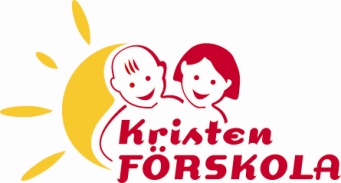 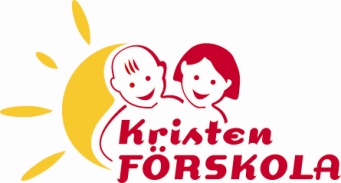 Plan mot diskriminering och kränkande behandling 2023/2024Förskolan KompassenUtdrag ur Lpfö-18 Förskolans värdegrund och uppdragFörskolan ingår i skolväsendet och vilar på demokratins grund. Av skollagen (2010:800) framgår att utbildningen i förskolan syftar till att barn ska inhämta och utveckla kunskaper och värden. Den ska främja alla barns utveckling och lärande samt en livslång lust att lära. Utbildningen ska också förmedla och förankra respekt för de mänskliga rättigheterna och de grundläggande demokratiska värderingar som det svenska samhället vilar på. Var och en som verkar inom förskolan ska främja aktning för människolivets okränkbarhet, individens frihet och integritet, alla människors lika värde, jämställdhet mellan kvinnor och män, flickor och pojkar, samt solidaritet mellan människor. Inget barn ska i förskolan bli utsatt för diskriminering på grund av kön, könsöverskridande identitet eller uttryck, etnisk tillhörighet, religion eller annan trosuppfattning, funktionsnedsättning, sexuell läggning eller ålder, hos barnet eller någon som barnet har anknytning till, eller för annan kränkande behandling. Alla sådana tendenser ska aktivt motverkas. Utbildningen ska genomföras i demokratiska former och lägga grunden till ett växande intresse och ansvar hos barnen för att aktivt delta i samhället och för en hållbar utveckling – såväl ekonomisk och social som miljömässig. Både ett långsiktigt och globalt framtidsperspektiv ska synliggöras i utbildningen. Förskolan ska spegla de värden och rättigheter som uttrycks i FN:s konvention om barnets rättigheter (Barnkonventionen). Utbildningen ska därför utgå från vad som bedöms vara barnets bästa, att barn har rätt till delaktighet och inflytande och att barnen ska få kännedom om sina rättigheter.Vision:På förskolan Klippan ska varje barn mötas med respekt och få utvecklas utifrån sina förutsättningar. Förskolan ska vara fri från kränkande behandling och diskriminering.Planen gäller från 20221010-20231001Ansvarig för planen: RektorRektorns ansvar Som rektor är jag ytterst ansvarig för att upprätta en plan mot diskriminering, trakasserier och annan kränkande behandling samt att förskolans arbete med planen genomförs enligt rådande styrdokument. Planen ska vara känd för barn, personal och vårdnadshavare. Varje år ska planen utvärderas och en ny plan ska upprättas utifrån de behov som finns i verksamheten. Alla som arbetar i förskolan har ett gemensamt ansvar för att alla barn möts med respekt och får utvecklas utifrån sina egna förutsättningar. Planens syfte är att: Främja barns rättigheter oavsett kön, etnisk tillhörighet, religion eller annan trosuppfattning, sexuell läggning, könsidentitet eller könsuttryck, ålder eller funktionsnedsättning och förhindra trakasserier eller annan kränkande behandling. Arbeta förebyggande, främjande och skydda barn från diskriminering, trakasserier och annan kränkande behandling.Växjö 231004Emma ErydRektor, Kristen förskola i VäxjöHänvisningar: Skollagen 2010:800 6 kap.                           Diskrimineringslagen (2008:567)                           Socialtjänstlagen 14 kap. 1 § (2001:453)Utvärdering av planen 2022/2023Förebyggande mål:Träna barnen i det sociala samspelet i gruppen – skapa lekro så att alla känner att de får vara med.Träna barnen till att lyssna på varandra och respektera varandras integritet och åsikter. – alla barns röster är lika viktigaInspirera och utmana barnen att bredda sina förmågor och intressen på ett sätt som går utöver könsstereotypa val. (Lpfö – 18)Främjande mål:Förskolan ska särskilt uppmärksamma barn som av olika anledningar behöver mer ledning och stimulans eller särskilt stöd. Alla barn ska få en utbildning som är utformad och anpassad så att de utvecklas så långt som möjligt. Barn som tillfälligt eller varaktigt behöver mer stöd och stimulans ska få detta utformat utifrån sina egna behov och förutsättningar.Under året så har vi pedagoger funnits nära i barnens lekar och aktiviteter och vi har också delat in dem i mindre grupper för att skapa trygghet och lekro. Vi har sett ett gott resultat av vårt arbetssätt. Barnen vågar säga till när de inte får vara med och känner sig utanför eller om de inte förstår vad leken går ut på. Flera barn visar även respekt för varandras lek genom att fråga om man får vara med och inte bara dundrar in. De små grupperna och konstellationerna har gynnat barnens lek och relationer, ju yngre barnen är ju mer hjälp behöver de med att få leka med olika kompisar.Genom att pedagogerna har presenterat olika strategier, både verbala och kropsspråkliga, för barnen så har de kunnat kommunicera sin integritetsgräns samt förstått att man ska respektera andras. Genom dessa strategier så har det skapats en tillit mellan barnen som på så sätt gett dem en trygg och rolig tillvaro på förskolan. Pedagogerna har i samtal med barnen och i undervisning aktivt lyft fram olikheter som en resurs. Kompisböckerna om Barnkonventionerna och Bamses vänner – dilemmasituationer har varit bra inspiration i det arbetet. Genom att erbjuda olika lekmaterial och genom att vuxna varit lekföredömen har vi sett hur barnens förmågor och val av lek utvecklats oberoende av kön och könsstereotypa val.I samband med att pedagogerna genomfört modulerna i Skolverkets utbildning Specialpedagogik i förskolans praktik har vi fått syn på vårt eget förhållningsätt/synsätt kring ledning och stimulans, särskilt stöd och anpassningar. Vi har sett att barnen har mått bra i gruppen och att de har känt sig förstådda. Främjande arbeteVerksamheten ska anpassas till alla barn i förskolan. Barn som tillfälligt eller varaktigt behöver mer stöd och stimulans än andra ska få detta stöd utformat med hänsyn till egna behov och förutsättningar så att de ska utvecklas så lång som möjligt.Vi använder oss av litteratur som belyser de sju diskrimineringsgrunderna.Vi arbetar aktivt för att utveckla barnens kunskap och respekt för olika kulturer och värderingar.Vi vill främja barns lika rättigheter genom att ge flickor och pojkar lika stort inflytande över verksamheten – och lika stort utrymme.Vi vill ge barn möjlighet att utveckla sin identitet och känna trygghet i den. Barns identitetsutveckling ska inte begränsas på grund av samhälleliga normer och vuxnas förutsättningar som är knutna till kön.Vi vill synliggöra och bejaka olika familjekonstellationer så att varje barn ska kunna känna stolthet över sin familj, och för att vårdnadshavare ska kunna känna tillit till förskolan.Familjer med olika religioner är välkomna i vår utbildning. Det är frivilligt att delta i de konfessionella inslagen på vår förskola. Vi uppmärksammar de traditioner och kulturer som förekommer hos alla barn på förskolan.Förskolan ska sträva efter att varje barn utvecklar förståelse för att alla människor har lika värde oberoende av social bakgrund och oavsett kön, sexuell läggning eller funktionsnedsättning. Lpfö-18MålFörskolan ska särskilt uppmärksamma barn som av olika anledningar behöver mer ledning och stimulans eller särskilt stöd. Alla barn ska få en utbildning som är utformad och anpassad så att de utvecklas så långt som möjligt. Barn som tillfälligt eller varaktigt behöver mer stöd och stimulans ska få detta utformat utifrån sina egna behov och förutsättningar. Lpfö 18 (s.6)ArbetsgångPedagogerna på Kompassen har under läsåret 22/23 deltagit i Skolverkets utbildning Specialpedagogik i förskolans praktik som består av delarna Förskola för alla, Pedagogiska relationer, Delaktighet och engagemang och Systematiska tidiga insatser. I utbildningen har pedagogerna läst artiklar för att få kunskaper utifrån ny forskning om hur man arbetar specialpedagogiskt i barngruppen, som till exempel förhållningssätt och metoder.Arbetet med att uppmärksamma barn som behöver mer ledning och stimulans följs upp genom gemensam reflektion i arbetslaget med jämna mellanrum under året utifrån frågorna: Var är vi? Vart ska vi? Hur går vi vidare?Kartläggning På Kompassen finns det två avdelningar med uppdelningen Lingonet, 16 barn i åldrarna 1–3 år och Blåbäret med 21 barn i åldrarna 3–5 år.Varje år börjar vi med att jobba ihop de nya grupperna som blivit, då några barn har slutat och gått vidare till skolan, några barn har bytt avdelning på grund av ålder och vi har haft introduktioner med nya barn och deras familjer. Vi tycker att det är viktigt att skapa trygghet genom goda rutiner och närvarade pedagoger, pedagoger som finns med tillsammans med barnen i deras lek och sociala interaktioner och som är uppmärksamma på vad det är barnen uttrycker genom ord eller handling. Vi vill som Sven Pettersson (2021) skriver i sin artikel Pedagogiska relationer i förskolan skapa meningsfulla relationer till barnen så att de förstår och får en förståelse för förskolans innehåll samtidigt som de också känner sig förstådda i det de uttrycker.Blåbäret:Utifrån pedagogernas observationer och i samtal med barnen så ser vi en barngrupp som leker väldigt bra och mycket. Det finns dock några barn som är blyga och som inte alltid vill säga högt vad de tänker eller känner. Så med tanke på vad vi har iakttagit kommer vårt likabehandlingsarbete det här året bland annat att fokusera på det sociala samspelet där vi vill skapa trygga förutsättningar så att varje enskilt barn ska våga uttrycka sig och säga med ord eller kroppsspråk vad den känner. Vi vill att alla barn ska trivas och känna att de har det bra på Blåbäret utan oro för att inte bli förstådda. I vårt konflikthanteringsarbete vill vi lära barnen att reda ut konflikterna på ett sätt som gör att alla inblandade parter kan acceptera lösningen. Vi vill att barnen ska vara delaktiga och ha inflytande i samtalet tillsammans med en vuxen. Tillit och anknytning är viktiga komponenter i detta arbete.Lingonet:Genom våra observationer kan vi se att vi behöver vara nära barnen där de är och i deras lek. Barnens förmågor att kommunicera verbalt skiljer sig mellan barnen utifrån deras ålder och mognad vilket gör att vi behöver finnas med och tillgodose deras behov, sätta ord på det som sker och hjälpa till i kommunikationen mellan barnen och det de uttrycker, känner och vill. Vi pratar om och visar hur vi är mot varandra och vi pedagoger är närvarande och goda förebilder som värnar om barnens trygghet, trivsel och samvaro tillsammans.
Förebyggande arbeteMål: Träna barnen i det sociala samspelet i gruppen – skapa lekro så att alla känner att de får vara med.Träna barnen till att lyssna på varandra och respektera varandras integritet och åsikter – alla barns röster är lika viktigaInspirera och utmana barnen att bredda sina förmågor och intressen på ett sätt som går utöver könsstereotypa val. (Lpfö – 18)Arbetsgång.Pedagogerna ska finnas nära i barnens lekar och aktiviteter, samt dela in dem i mindre grupper för att skapa trygghet och lekro.Pedagogerna presenterar för barnen olika strategier, både verbala och med kroppen, för att barnen ska kunna kommunicera sin integritetsgräns samt för att förstå att man ska respektera andras.Pedagogerna ska i samtal med barnen och i undervisning aktivt lyfta fram olikheter som exempelvis egenskaper och förmågor för att se det som resurser i gruppen i stället för hinder.Åtgärder för akuta situationer Rutiner när barn kränks av barn: När det kommer till förskolans kännedom att det förekommit kränkningar, informera alltid rektorn. Rektorn sammankallar arbetslaget, ansvarig i arbetslagen är den som ingår i likabehandlingsgruppen. Ansvarig samlar in information och dokumenterar.  Ansvarig i arbetslaget informerar de inblandade barnens vårdnadshavare. Åtgärder beslutas i samråd med vårdnadshavare. Ev. handlingsplan skrivs. Ansvarig pedagog dokumenterar händelser och åtgärder. Utvärdering sker regelbundet med samtliga inblandade och ev. i likabehandlingsplansgruppen. Anmälan om kränkande behandling rapporteras till huvudman av rektor. Åtgärder när vuxna kränker barn: När det kommer till förskolans kännedom att det kan förekomma kränkningar informera alltid rektorn. Rektorn samlar in information och dokumenterar.  Rektorn har samtal med den som kränkt och dokumenterar händelsen. Fortsatt regelbunden uppföljning med samtliga inblandade. Anmälan om kränkande behandling rapporteras till huvudman av rektor.  
Begrepp, regler och lagarDiskrimineringslagen och skollagen skyddar barn mot diskriminering, trakasserier, kränkande behandling och repressalier. Skyddet gäller för barn som finns i verksamheten och för barn som söker till verksamheten.Diskriminering
Diskrimineringsgrunderna är tydligt definierade i diskrimineringslagen och vilat på FN-konventionen om de mänskliga rättigheterna och barnkonventionen.Diskriminering i förskolan innebär att ett barn missgynnas av skäl som har samband med någon av diskrimineringsgrunderna. KönKönsidentitet eller könsuttryckEtnisk tillhörighetReligion eller trosuppfattningFunktionsnedsättningSexuell läggningÅlderEftersom diskriminering handlar om missgynnande förutsätter det någon form av makt hos den som utför diskrimineringen. I förskolan kan personal och huvudman göra sig skyldiga till detta. Barn kan alltså inte diskriminera varandra i juridisk mening.Trakasserier och kränkande behandling
Vid trakasserier och kränkande behandling kränker man ett barns värdighet. Det kan vara:Fysiskt (slag, knuffar)Verbalt (hot, svordomar, öknamn)Psykosocialt (utfrysning, grimaser, alla går när barnet kommet)Texter och bilder (teckningar, lappar, foton)Om barn upplever sig vara kränkta eller trakasserade av vuxna är de särskilt utsatta eftersom de är i en beroendeställning, detta måste därför betraktas som mycket allvarligt. Både diskrimineringslagen och skollagen innehåller ett absolut förbud mot förskolans anställda att utsätta barn för trakasserier och kränkande behandling.Trakasserier
Barnets värdighet kränks och det har samband med de sju diskrimineringsgrunderna.Kränkande behandling
Barnets värdighet kränks utan att det har samband med diskrimineringsgrunderna. Det kan handla om att retas eller frysa ut någon. Vuxna kan kränka barn genom en handgriplig eller hårdhänt tillsägelse.Utrednings- och åtgärdsskyldighet
Enligt lag ska förskolan agera så snart någon i personalen får kännedom om att ett barn kan vara utsatt för trakasserier eller kränkande behandling. Förskolan ska skyndsamt utreda och vita åtgärder för att förhindra fortsatta kränkningar. Personalen ska anmäla till rektorn som i sin tur ska informera huvudmannen.Repressalier
Personalen får inte utsätta ett barn för straff eller negativ behandling på grund av att barn eller föräldrar anmält förskolan för diskriminering eller berättat att det förekommer trakasserier eller kränkande behandling.Främjande
Förskolan ska aktivt främja lika rättigheter och möjligheter för barn oavsett kön, etnisk tillhörighet, religion eller annan trosuppfattning, funktionsnedsättning samt sexuell läggning.Förebyggande
Förskolan ska arbeta för att barn inte utsätts för trakasserier, sexuella trakasserier och kränkande behandling.Plan
Förskolan ska varje år upprätta en plan för de åtgärder som behövs för att dels främja lika rättigheter och möjligheter och dels förebygga och förhindra trakasserier, sexuella trakasserier samt kränkande behandling. Referenslista:Skolverket 2017, språk-, läs-och skrivutveckling. Skapa och kommunicera, del 4.Skolverket 2018, Läroplan för förskolan, Lpfö 18